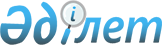 Мәслихаттың 2021 жылғы 31 желтоқсандағы № 73 "Жангелдин ауданы ауылдарының, ауылдық округтерінің 2022-2024 жылдарға арналған бюджеттері туралы" шешіміне өзгерістер енгізу туралыҚостанай облысы Жангелдин ауданы мәслихатының 2022 жылғы 14 қарашадағы № 131 шешімі
      Жангелдин аудандық мәслихаты ШЕШТІ:
      1. Мәслихаттың "Жангелдин ауданы ауылдарының, ауылдық округтерінің 2022-2024 жылдарға арналған бюджеттері туралы" 2021 жылғы 31 желтоқсандағы № 73 шешіміне мынадай өзгерістер енгізілсін:
      көрсетілген шешімнің 1 - тармағы жаңа редакцияда жазылсын:
      "1. Ақкөл ауылының 2022-2024 жылдарға арналған бюджеті тиісінше 1, 2 және 3-қосымшаларға сәйкес, оның ішінде 2022 жылға мынадай көлемдерде бекітілсін:
      1) кірістер – 39 222,8 мың теңге, оның iшiнде:
      салықтық түсімдер бойынша – 953,0 мың теңге;
      салықтық емес түсімдер бойынша – 0,0 мың теңге;
      негізгі капиталды сатудан түсетін түсімдер – 153,0 мың теңге;
      трансферттер түсімі бойынша – 37 792,0 мың теңге;
      2) шығындар – 39 222,8 мың теңге;
      3) таза бюджеттiк кредиттеу – 0,0 мың теңге, оның iшiнде:
      бюджеттік кредиттер – 0,0 мың теңге;
      бюджеттік кредиттерді өтеу – 0,0 мың теңге;
      4) қаржы активтерімен операциялар бойынша сальдо – 0,0 мың теңге, оның ішінде: қаржы активтерін сатып алу – 0,0 мың теңге;
      5) бюджет тапшылығы (профициті) – 324,8 мың теңге;
      6) бюджет тапшылығын қаржыландыру (профицитін пайдалану) – 324,8 мың теңге.";
      көрсетілген шешімнің 3 - тармағы жаңа редакцияда жазылсын:
      "3. Аралбай ауылының 2022-2024 жылдарға арналған бюджеті тиісінше 4, 5 және 6-қосымшаларға сәйкес, оның ішінде 2022 жылға мынадай көлемдерде бекітілсін:
      1) кірістер – 24 509,6 мың теңге, оның iшiнде:
      салықтық түсімдер бойынша – 348,0 мың теңге;
      салықтық емес түсімдер бойынша – 0,0 мың теңге;
      негізгі капиталды сатудан түсетін түсімдер - 0,0 мың теңге;
      трансферттер түсімі бойынша – 24 131,2 мың теңге;
      2) шығындар – 24 509,6 мың теңге;
      3) таза бюджеттiк кредиттеу – 0,0 мың теңге, оның iшiнде:
      бюджеттік кредиттер – 0,0 мың теңге;
      бюджеттік кредиттерді өтеу – 0,0 мың теңге;
      4) қаржы активтерімен операциялар бойынша сальдо – 0,0 мың теңге, оның ішінде: қаржы активтерін сатып алу – 0,0 мың теңге;
      5) бюджет тапшылығы (профициті) – -30,4 мың теңге;
      6) бюджет тапшылығын қаржыландыру (профицитін пайдалану) – 30,4 мың теңге.";
      көрсетілген шешімнің 5 - тармағы жаңа редакцияда жазылсын:
      "5. Ахмет Байтұрсынұлы ауылының 2022-2024 жылдарға арналған бюджеті тиісінше 7, 8 және 9-қосымшаларға сәйкес, оның ішінде 2022 жылға мынадай көлемдерде бекітілсін:
      1) кірістер – 27 927,5 мың теңге, оның iшiнде:
      салықтық түсімдер бойынша – 817,0 мың теңге;
      салықтық емес түсімдер бойынша – 0,0 мың теңге;
      негізгі капиталды сатудан түсетін түсімдер - 0,0 мың теңге;
      трансферттер түсімі бойынша – 26 869,9 мың теңге;
      2) шығындар – 27 927,5 мың теңге;
      3) таза бюджеттiк кредиттеу – 0,0 мың теңге, оның iшiнде:
      бюджеттік кредиттер – 0,0 мың теңге;
      бюджеттік кредиттерді өтеу – 0,0 мың теңге;
      4) қаржы активтерімен операциялар бойынша сальдо – 0,0 мың теңге, оның ішінде: қаржы активтерін сатып алу – 0,0 мың теңге;
      5) бюджет тапшылығы (профициті) – -240,6 мың теңге;
      6) бюджет тапшылығын қаржыландыру (профицитін пайдалану) – 240,6 мың теңге.";
      көрсетілген шешімнің 7 - тармағы жаңа редакцияда жазылсын:
      "7. Сужарған ауылының 2022-2024 жылдарға арналған бюджеті тиісінше 10, 11 және 12-қосымшаларға сәйкес, оның ішінде 2022 жылға мынадай көлемдерде бекітілсін:
      1) кірістер – 35 605,2 мың теңге, оның iшiнде:
      салықтық түсімдер бойынша – 446 мың теңге;
      салықтық емес түсімдер бойынша – 0,0 мың теңге;
      негізгі капиталды сатудан түсетін түсімдер - 0,0 мың теңге;
      трансферттер түсімі бойынша – 34 971,6 мың теңге;
      2) шығындар – 35 605,2 мың теңге;
      3) таза бюджеттiк кредиттеу – 0,0 мың теңге, оның iшiнде:
      бюджеттік кредиттер – 0,0 мың теңге;
      бюджеттік кредиттерді өтеу – 0,0 мың теңге;
      4) қаржы активтерімен операциялар бойынша сальдо – 0,0 мың теңге, оның ішінде: қаржы активтерін сатып алу – 0,0 мың теңге;
      5) бюджет тапшылығы (профициті) – -187,6 мың теңге;
      6) бюджет тапшылығын қаржыландыру (профицитін пайдалану) – 187,6 мың теңге.";
      көрсетілген шешімнің 9 - тармағы жаңа редакцияда жазылсын:
      "9. Торғай ауылының 2022-2024 жылдарға арналған бюджеті тиісінше 13, 14 және 15-қосымшаларға сәйкес, оның ішінде 2022 жылға мынадай көлемдерде бекітілсін:
      1) кірістер – 260 882,2 мың теңге, оның iшiнде:
      салықтық түсімдер бойынша – 5836,0 мың теңге;
      салықтық емес түсімдер бойынша – 238,0 мың теңге;
      негізгі капиталды сатудан түсетін түсімдер - 0,0 мың теңге;
      трансферттер түсімі бойынша – 250 957,3 мың теңге;
      2) шығындар – 260 882,2 мың теңге;
      3) таза бюджеттiк кредиттеу – 0,0 мың теңге, оның iшiнде:
      бюджеттік кредиттер – 0,0 мың теңге;
      бюджеттік кредиттерді өтеу – 0,0 мың теңге;
      4) қаржы активтерімен операциялар бойынша сальдо – 0,0 мың теңге, оның ішінде: қаржы активтерін сатып алу – 0,0 мың теңге;
      5) бюджет тапшылығы (профициті) – -3850,9 мың теңге;
      6) бюджет тапшылығын қаржыландыру (профицитін пайдалану) – 3850,9 мың теңге.";
      көрсетілген шешімнің 11 - тармағы жаңа редакцияда жазылсын:
      "11. Шеген ауылының 2022-2024 жылдарға арналған бюджеті тиісінше 16, 17 және 18-қосымшаларға сәйкес, оның ішінде 2022 жылға мынадай көлемдерде бекітілсін:
      1) кірістер – 24 602,2 мың теңге, оның iшiнде:
      салықтық түсімдер бойынша – 755,0 мың теңге;
      салықтық емес түсімдер бойынша – 62,0 мың теңге;
      негізгі капиталды сатудан түсетін түсімдер - 0,0 мың теңге;
      трансферттер түсімі бойынша – 23 609,7 мың теңге;
      2) шығындар – 24 602,2 мың теңге;
      3) таза бюджеттiк кредиттеу – 0,0 мың теңге, оның iшiнде:
      бюджеттік кредиттер – 0,0 мың теңге;
      бюджеттік кредиттерді өтеу – 0,0 мың теңге;
      4) қаржы активтерімен операциялар бойынша сальдо – 0,0 мың теңге, оның ішінде: қаржы активтерін сатып алу – 0,0 мың теңге;
      5) бюджет тапшылығы (профициті) – -175,5 мың теңге;
      6) бюджет тапшылығын қаржыландыру (профицитін пайдалану) – 175,5 мың теңге.";
      көрсетілген шешімнің 13 - тармағы жаңа редакцияда жазылсын:
      "13. Ақшығанақ ауылдық округінің 2022-2024 жылдарға арналған бюджеті тиісінше 19, 20 және 21-қосымшаларға сәйкес, оның ішінде 2022 жылға мынадай көлемдерде бекітілсін:
      1) кірістер – 40 265,7 мың теңге, оның iшiнде:
      салықтық түсімдер бойынша – 1164,0 мың теңге;
      салықтық емес түсімдер бойынша – 51,0 мың теңге;
      негізгі капиталды сатудан түсетін түсімдер - 0,0 мың теңге;
      трансферттер түсімі бойынша – 38 926,8 мың теңге;
      2) шығындар – 40 265,7 мың теңге;
      3) таза бюджеттiк кредиттеу – 0,0 мың теңге, оның iшiнде:
      бюджеттік кредиттер – 0,0 мың теңге;
      бюджеттік кредиттерді өтеу – 0,0 мың теңге;
      4) қаржы активтерімен операциялар бойынша сальдо – 0,0 мың теңге, оның ішінде: қаржы активтерін сатып алу – 0,0 мың теңге;
      5) бюджет тапшылығы (профициті) – -123,9 мың теңге;
      6) бюджет тапшылығын қаржыландыру (профицитін пайдалану) – 123,9 мың теңге.";
      көрсетілген шешімнің 15 - тармағы жаңа редакцияда жазылсын:
      "15. Албарбөгет ауылдық округінің 2022-2024 жылдарға арналған бюджеті тиісінше 22, 23 және 24-қосымшаларға сәйкес, оның ішінде 2022 жылға мынадай көлемдерде бекітілсін:
      1) кірістер – 32 114,5 мың теңге, оның iшiнде:
      салықтық түсімдер бойынша – 1491,0 мың теңге;
      салықтық емес түсімдер бойынша – 0,0 мың теңге;
      негізгі капиталды сатудан түсетін түсімдер - 22,0 мың теңге;
      трансферттер түсімі бойынша – 29 719,9 мың теңге;
      2) шығындар – 32 114,5 мың теңге;
      3) таза бюджеттiк кредиттеу – 0,0 мың теңге, оның iшiнде:
      бюджеттік кредиттер – 0,0 мың теңге;
      бюджеттік кредиттерді өтеу – 0,0 мың теңге;
      4) қаржы активтерімен операциялар бойынша сальдо – 0,0 мың теңге, оның ішінде: қаржы активтерін сатып алу – 0,0 мың теңге;
      5) бюджет тапшылығы (профициті) – -881,6 мың теңге;
      6) бюджет тапшылығын қаржыландыру (профицитін пайдалану) – 881,6 мың теңге.";
      көрсетілген шешімнің 17 - тармағы жаңа редакцияда жазылсын:
      "17. Жаркөл ауылдық округінің 2022-2024 жылдарға арналған бюджеті тиісінше 25, 26 және 27-қосымшаларға сәйкес, оның ішінде 2022 жылға мынадай көлемдерде бекітілсін:
      1) кірістер – 33 587,9 мың теңге, оның iшiнде:
      салықтық түсімдер бойынша – 1195,0 мың теңге;
      салықтық емес түсімдер бойынша – 0,0 мың теңге;
      негізгі капиталды сатудан түсетін түсімдер - 291,0 мың теңге;
      трансферттер түсімі бойынша – 29 949,6 мың теңге;
      2) шығындар – 33 587,9 мың теңге;
      3) таза бюджеттiк кредиттеу – 0,0 мың теңге, оның iшiнде:
      бюджеттік кредиттер – 0,0 мың теңге;
      бюджеттік кредиттерді өтеу – 0,0 мың теңге;
      4) қаржы активтерімен операциялар бойынша сальдо – 0,0 мың теңге, оның ішінде: қаржы активтерін сатып алу – 0,0 мың теңге;
      5) бюджет тапшылығы (профициті) – -2152,3 мың теңге;
      6) бюджет тапшылығын қаржыландыру (профицитін пайдалану) – 2152,3 мың теңге.";
      көрсетілген шешімнің 19 - тармағы жаңа редакцияда жазылсын:
      "19. Қалам-Қарасу ауылдық округінің 2022-2024 жылдарға арналған бюджеті тиісінше 28, 29 және 30-қосымшаларға сәйкес, оның ішінде 2022 жылға мынадай көлемдерде бекітілсін:
      1) кірістер – 23 714,8 мың теңге, оның iшiнде:
      салықтық түсімдер бойынша – 437,0 мың теңге;
      салықтық емес түсімдер бойынша – 0,0 мың теңге;
      негізгі капиталды сатудан түсетін түсімдер - 0,0 мың теңге;
      трансферттер түсімі бойынша – 23 017,1 мың теңге;
      2) шығындар – 23 714,8 мың теңге;
      3) таза бюджеттiк кредиттеу – 0,0 мың теңге, оның iшiнде:
      бюджеттік кредиттер – 0,0 мың теңге;
      бюджеттік кредиттерді өтеу – 0,0 мың теңге;
      4) қаржы активтерімен операциялар бойынша сальдо – 0,0 мың теңге, оның ішінде: қаржы активтерін сатып алу – 0,0 мың теңге;
      5) бюджет тапшылығы (профициті) – -260,7 мың теңге;
      6) бюджет тапшылығын қаржыландыру (профицитін пайдалану) – 260,7 мың теңге.";
      көрсетілген шешімнің 21 - тармағы жаңа редакцияда жазылсын:
      "21. Қызбел ауылдық округінің 2022-2024 жылдарға арналған бюджеті тиісінше 31, 32 және 33-қосымшаларға сәйкес, оның ішінде 2022 жылға мынадай көлемдерде бекітілсін:
      1) кірістер – 33 235,4 мың теңге, оның iшiнде:
      салықтық түсімдер бойынша – 977,0 мың теңге;
      салықтық емес түсімдер бойынша – 170,0 мың теңге;
      негізгі капиталды сатудан түсетін түсімдер - 64,0 мың теңге;
      трансферттер түсімі бойынша – 31 413,5 мың теңге;
      2) шығындар – 33 235,4 мың теңге;
      3) таза бюджеттiк кредиттеу – 0,0 мың теңге, оның iшiнде:
      бюджеттік кредиттер – 0,0 мың теңге;
      бюджеттік кредиттерді өтеу – 0,0 мың теңге;
      4) қаржы активтерімен операциялар бойынша сальдо – 0,0 мың теңге, оның ішінде: қаржы активтерін сатып алу – 0,0 мың теңге;
      5) бюджет тапшылығы (профициті) – -610,9 мың теңге;
      6) бюджет тапшылығын қаржыландыру (профицитін пайдалану) – 610,9 мың теңге.";
      көрсетілген шешімнің 23 - тармағы жаңа редакцияда жазылсын:
      "23. Шилі ауылдық округінің 2022-2024 жылдарға арналған бюджеті тиісінше 34, 35 және 36-қосымшаларға сәйкес, оның ішінде 2022 жылға мынадай көлемдерде бекітілсін:
      1) кірістер – 24 536,1 мың теңге, оның iшiнде:
      салықтық түсімдер бойынша – 1036,0 мың теңге;
      салықтық емес түсімдер бойынша – 45,0 мың теңге;
      негізгі капиталды сатудан түсетін түсімдер - 0,0 мың теңге;
      трансферттер түсімі бойынша – 23 454,9 мың теңге;
      2) шығындар – 24 536,1 мың теңге;
      3) таза бюджеттiк кредиттеу – 0,0 мың теңге, оның iшiнде:
      бюджеттік кредиттер – 0,0 мың теңге;
      бюджеттік кредиттерді өтеу – 0,0 мың теңге;
      4) қаржы активтерімен операциялар бойынша сальдо – 0,0 мың теңге, оның ішінде: қаржы активтерін сатып алу – 0,0 мың теңге;
      5) бюджет тапшылығы (профициті) – -0,2 мың теңге;
      6) бюджет тапшылығын қаржыландыру (профицитін пайдалану) – 0,2 мың теңге.";
      көрсетілген шешімнің 1, 4, 7, 10, 13, 16, 19, 22, 25, 28, 31 және 34 - қосымшалары осы шешімнің 1, 2, 3, 4, 5, 6, 7, 8, 9, 10, 11 және 12 - қосымшаларына сәйкес жаңа редакцияда жазылсын.
      2. Осы шешім 2022 жылғы 1 қаңтардан бастап қолданысқа енгізіледі. Жангелдин ауданы Ақкөл ауылының 2022 жылға арналған бюджеті Жангелдин ауданы Аралбай ауылының 2022 жылға арналған бюджеті Жангелдин ауданы Ахмет Байтұрсынұлы ауылының 2022 жылға арналған бюджеті Жангелдин ауданы Сужарған ауылының 2022 жылға арналған бюджеті Жангелдин ауданы Торғай ауылының 2022 жылға арналған бюджеті Жангелдин ауданы Шеген ауылының 2022 жылға арналған бюджеті Жангелдин ауданы Ақшығанақ ауылдық округінің 2022 жылға арналған бюджеті Жангелдин ауданы Албарбогет ауылдық округінің 2022 жылға арналған бюджеті Жангелдин ауданы Жаркөл ауылдық округінің 2022 жылға арналған бюджеті Жангелдин ауданы Қалам-Қарасу ауылдық округінің 2022 жылға арналған бюджеті Жангелдин ауданы Қызбел ауылдық округінің 2022 жылға арналған бюджеті Жангелдин ауданы Шилі ауылдық округінің 2022 жылға арналған бюджеті
					© 2012. Қазақстан Республикасы Әділет министрлігінің «Қазақстан Республикасының Заңнама және құқықтық ақпарат институты» ШЖҚ РМК
				
      Жангелдин аудандық мәслихатының хатшысы 

С. Нургазин
Жангелдин аудандық мәслихатының2022 жылғы 14 қарашадағы№ 131 шешіміне1-қосымшаЖангелдин аудандық мәслихатының2021 жылғы 31 желтоқсандағы№ 73 шешіміне1-қосымша
Санаты
Санаты
Санаты
Санаты
Санаты
Сомасы, мың теңге
Сыныбы
Сыныбы
Сыныбы
Сыныбы
Сомасы, мың теңге
Кіші сыныбы
Кіші сыныбы
Кіші сыныбы
Сомасы, мың теңге
Атауы
Атауы
Сомасы, мың теңге
І. КІРІСТЕР
І. КІРІСТЕР
39222,8
1
Салықтық түсімдер
Салықтық түсімдер
953,0
01
Табыс салығы
Табыс салығы
123,0
2
Жеке табыс салығы
Жеке табыс салығы
123,0
04
Меншiкке салынатын салықтар
Меншiкке салынатын салықтар
830,0
1
Мүлiкке салынатын салықтар
Мүлiкке салынатын салықтар
35,0
4
Көлiк құралдарына салынатын салық
Көлiк құралдарына салынатын салық
795,0
4
Трансферттердің түсімдері
Трансферттердің түсімдері
37792,0
02
Мемлекеттiк басқарудың жоғары тұрған органдарынан түсетiн трансферттер
Мемлекеттiк басқарудың жоғары тұрған органдарынан түсетiн трансферттер
37792,0
3
Аудандардың (облыстық маңызы бар қаланың) бюджетінен трансферттер
Аудандардың (облыстық маңызы бар қаланың) бюджетінен трансферттер
37792,0
Функционалдық топ
Функционалдық топ
Функционалдық топ
Функционалдық топ
Функционалдық топ
Сомасы, мың теңге
Кіші функция
Кіші функция
Кіші функция
Кіші функция
Сомасы, мың теңге
Бюджеттік бағдарламалардың әкімшісі
Бюджеттік бағдарламалардың әкімшісі
Бюджеттік бағдарламалардың әкімшісі
Сомасы, мың теңге
Бағдарлама
Бағдарлама
Сомасы, мың теңге
Атауы
Сомасы, мың теңге
ІІ. ШЫҒЫНДАР
39222,8
01
Жалпы сипаттағы мемлекеттiк көрсетілетін қызметтер
18574,4
1
Мемлекеттiк басқарудың жалпы функцияларын орындайтын өкiлдi, атқарушы және басқа органдар
18574,4
124
Аудандық маңызы бар қала, ауыл, кент, ауылдық округ әкімінің аппараты
18574,4
001
Аудандық маңызы бар қала, ауыл, кент, ауылдық округ әкімінің қызметін қамтамасыз ету жөніндегі қызметтер
18348,6
022
Мемлекеттік органның күрделі шығыстары
225,8
07
Тұрғын үй-коммуналдық шаруашылық
7403,3
3
Елді-мекендерді көркейту
7403,3
124
Аудандық маңызы бар қала, ауыл, кент, ауылдық округ әкімінің аппараты
7403,3
008
Елді мекендердегі көшелерді жарықтандыру
660,6
009
Елді мекендердің санитариясын қамтамасыз ету
244,9
011
Елді мекендерді абаттандыру мен көгалдандыру
6497,8
08
Мәдениет, спорт, туризм және ақпараттық кеңістiк
1106,7
2
Спорт
1106,7
124
Аудандық маңызы бар қала, ауыл, кент, ауылдық округ әкімінің аппараты
1106,7
028
Жергілікті деңгейде дене шынықтыру-сауықтыру және спорттық іс-шараларды өткізу
1106,7
15
Трансферттер
12138,4
1
Трансферттер
12138,4
124
Аудандық маңызы бар қала, ауыл, кент, ауылдық округ әкімінің аппараты
12138,4
048
Пайдаланылмаған (толық пайдаланылмаған) нысаналы трансферттерді қайтару
0,6
051
Заңнаманың өзгеруіне байланысты жоғары тұрған бюджеттің шығындарын өтеуге төмен тұрған бюджеттен берілетін ағымдағы нысаналы трансферттер
12137,8
V. Бюджет тапшылығы (профициті)
-324,8
VI. Бюджет тапшылығын қаржыландыру (профицитін пайдалану)
324,8
8
Бюджет қаражатының пайдаланылатын қалдықтары
324,8
01
Бюджет қаражаты қалдықтары
324,8
1
Бюджет қаражатының бос қалдықтары
324,8
01
Бюджет қаражатының бос қалдықтары
324,8Жангелдин аудандық мәслихатының2022 жылғы 14 қарашадағы№ 131 шешіміне2-қосымшаЖангелдин аудандық мәслихатының2021 жылғы 31 желтоқсандағы№ 73 шешіміне4-қосымша
Санаты
Санаты
Санаты
Санаты
Санаты
Сомасы, мың теңге
Сыныбы
Сыныбы
Сыныбы
Сыныбы
Сомасы, мың теңге
Кіші сыныбы
Кіші сыныбы
Кіші сыныбы
Сомасы, мың теңге
Атауы
Атауы
Сомасы, мың теңге
І. КІРІСТЕР
І. КІРІСТЕР
24509,6
1
Салықтық түсімдер
Салықтық түсімдер
348,0
01
Табыс салығы
Табыс салығы
0,0
2
Жеке табыс салығы
Жеке табыс салығы
0,0
04
Меншiкке салынатын салықтар
Меншiкке салынатын салықтар
348,0
1
Мүлiкке салынатын салықтар
Мүлiкке салынатын салықтар
310,0
4
Көлiк құралдарына салынатын салық
Көлiк құралдарына салынатын салық
658,0
4
Трансферттердің түсімдері
Трансферттердің түсімдері
24131,2
02
Мемлекеттiк басқарудың жоғары тұрған органдарынан түсетiн трансферттер
Мемлекеттiк басқарудың жоғары тұрған органдарынан түсетiн трансферттер
24131,2
3
Аудандардың (облыстық маңызы бар қаланың) бюджетінен трансферттер
Аудандардың (облыстық маңызы бар қаланың) бюджетінен трансферттер
24131,2
Функционалдық топ
Функционалдық топ
Функционалдық топ
Функционалдық топ
Функционалдық топ
Сомасы, мың теңге
Кіші функция
Кіші функция
Кіші функция
Кіші функция
Сомасы, мың теңге
Бюджеттік бағдарламалардың әкімшісі
Бюджеттік бағдарламалардың әкімшісі
Бюджеттік бағдарламалардың әкімшісі
Сомасы, мың теңге
Бағдарлама
Бағдарлама
Сомасы, мың теңге
Атауы
Сомасы, мың теңге
ІІ. ШЫҒЫНДАР
24509,6
01
Жалпы сипаттағы мемлекеттiк көрсетілетін қызметтер
20027,5
1
Мемлекеттiк басқарудың жалпы функцияларын орындайтын өкiлдi, атқарушы және басқа органдар
20027,5
124
Аудандық маңызы бар қала, ауыл, кент, ауылдық округ әкімінің аппараты
20027,5
001
Аудандық маңызы бар қала, ауыл, кент, ауылдық округ әкімінің қызметін қамтамасыз ету жөніндегі қызметтер
19731,5
022
Мемлекеттік органның күрделі шығыстары
296,0
07
Тұрғын үй-коммуналдық шаруашылық
1293,3
3
Елді-мекендерді көркейту
1293,3
124
Аудандық маңызы бар қала, ауыл, кент, ауылдық округ әкімінің аппараты
1293,3
008
Елді мекендердегі көшелерді жарықтандыру
225,8
009
Елді мекендердің санитариясын қамтамасыз ету
300,0
011
Елді мекендерді абаттандыру мен көгалдандыру
767,5
08
Мәдениет, спорт, туризм және ақпараттық кеңістiк
1742,5
2
Спорт
1742,5
124
Аудандық маңызы бар қала, ауыл, кент, ауылдық округ әкімінің аппараты
1742,5
028
Жергілікті деңгейде дене шынықтыру-сауықтыру және спорттық іс-шараларды өткізу
1742,5
15
Трансферттер
1446,3
1
Трансферттер
1446,3
124
Аудандық маңызы бар қала, ауыл, кент, ауылдық округ әкімінің аппараты
1446,3
043
Бюджеттік алып коюлар
1446,0
048
Пайдаланылмаған (толық пайдаланылмаған) нысаналы трансферттерді қайтару
0,3
V. Бюджет тапшылығы (профициті)
-30,4
VI. Бюджет тапшылығын қаржыландыру (профицитін пайдалану)
30,4
8
Бюджет қаражатының пайдаланылатын қалдықтары
30,4
01
Бюджет қаражаты қалдықтары
30,4
1
Бюджет қаражатының бос қалдықтары
30,4
01
Бюджет қаражатының бос қалдықтары
30,4Жангелдин аудандық мәслихатының2022 жылғы 14 қарашадағы№ 131 шешіміне3-қосымшаЖангелдин аудандық мәслихатының2021 жылғы 31 желтоқсандағы№ 73 шешіміне7-қосымша
Санаты
Санаты
Санаты
Санаты
Санаты
Сомасы, мың теңге
Сыныбы
Сыныбы
Сыныбы
Сыныбы
Сомасы, мың теңге
Кіші сыныбы
Кіші сыныбы
Кіші сыныбы
Сомасы, мың теңге
Атауы
Атауы
Сомасы, мың теңге
І. КІРІСТЕР
І. КІРІСТЕР
27927,5
1
Салықтық түсімдер
Салықтық түсімдер
817,0
04
Меншiкке салынатын салықтар
Меншiкке салынатын салықтар
817,0
1
Мүлiкке салынатын салықтар
Мүлiкке салынатын салықтар
25,0
4
Көлiк құралдарына салынатын салық
Көлiк құралдарына салынатын салық
792,0
4
Трансферттердің түсімдері
Трансферттердің түсімдері
26869,9
02
Мемлекеттiк басқарудың жоғары тұрған органдарынан түсетiн трансферттер
Мемлекеттiк басқарудың жоғары тұрған органдарынан түсетiн трансферттер
26869,9
3
Аудандардың (облыстық маңызы бар қаланың) бюджетінен трансферттер
Аудандардың (облыстық маңызы бар қаланың) бюджетінен трансферттер
26869,9
Функционалдық топ
Функционалдық топ
Функционалдық топ
Функционалдық топ
Функционалдық топ
Сомасы, мың теңге
Кіші функция
Кіші функция
Кіші функция
Кіші функция
Сомасы, мың теңге
Бюджеттік бағдарламалардың әкімшісі
Бюджеттік бағдарламалардың әкімшісі
Бюджеттік бағдарламалардың әкімшісі
Сомасы, мың теңге
Бағдарлама
Бағдарлама
Сомасы, мың теңге
Атауы
Сомасы, мың теңге
ІІ. ШЫҒЫНДАР
27927,5
01
Жалпы сипаттағы мемлекеттiк көрсетілетін қызметтер
24652,4
1
Мемлекеттiк басқарудың жалпы функцияларын орындайтын өкiлдi, атқарушы және басқа органдар
24652,4
124
Аудандық маңызы бар қала, ауыл, кент, ауылдық округ әкімінің аппараты
24652,4
001
Аудандық маңызы бар қала, ауыл, кент, ауылдық округ әкімінің қызметін қамтамасыз ету жөніндегі қызметтер
24616,4
022
Мемлекеттік органның күрделі шығыстары
36,0
07
Тұрғын үй-коммуналдық шаруашылық
1045,3
3
Елді-мекендерді көркейту
1045,3
124
Аудандық маңызы бар қала, ауыл, кент, ауылдық округ әкімінің аппараты
1045,3
008
Елді мекендердегі көшелерді жарықтандыру
427,4
009
Елді мекендердің санитариясын қамтамасыз ету
267,9
011
Елді мекендерді абаттандыру мен көгалдандыру
350,0
08
Мәдениет, спорт, туризм және ақпараттық кеңістiк
996,7
2
Спорт
996,7
124
Аудандық маңызы бар қала, ауыл, кент, ауылдық округ әкімінің аппараты
996,7
028
Жергілікті деңгейде дене шынықтыру-сауықтыру және спорттық іс-шараларды өткізу
996,7
15
Трансферттер
1233,1
1
Трансферттер
1233,1
124
Аудандық маңызы бар қала, ауыл, кент, ауылдық округ әкімінің аппараты
1233,1
048
Пайдаланылмаған (толық пайдаланылмаған) нысаналы трансферттерді қайтару
16,7
051
Заңнаманың өзгеруіне байлансты жоғары тұрған бюджеттің шығындарын өтеуге төмен тұрған бюджеттен берілетін ағымдағы нысаналы трансферттер
1216,4
V. Бюджет тапшылығы (профициті)
-240,6
VI. Бюджет тапшылығын қаржыландыру (профицитін пайдалану)
240,6
8
Бюджет қаражатының пайдаланылатын қалдықтары
240,6
01
Бюджет қаражаты қалдықтары
240,6
1
Бюджет қаражатының бос қалдықтары
240,6
01
Бюджет қаражатының бос қалдықтары
240,6Жангелдин аудандық мәслихатының2022 жылғы 14 қарашадағы№ 131 шешіміне4-қосымшаЖангелдин аудандық мәслихатының2021 жылғы 31 желтоқсандағы№ 73 шешіміне10-қосымша
Санаты
Санаты
Санаты
Санаты
Санаты
Сомасы, мың теңге
Сыныбы
Сыныбы
Сыныбы
Сыныбы
Сомасы, мың теңге
Кіші сыныбы
Кіші сыныбы
Кіші сыныбы
Сомасы, мың теңге
Атауы
Атауы
Сомасы, мың теңге
І. КІРІСТЕР
І. КІРІСТЕР
35605,2
1
Салықтық түсімдер
Салықтық түсімдер
446,0
04
Меншiкке салынатын салықтар
Меншiкке салынатын салықтар
446,0
1
Мүлiкке салынатын салықтар
Мүлiкке салынатын салықтар
28,0
4
Көлiк құралдарына салынатын салық
Көлiк құралдарына салынатын салық
418,0
4
Трансферттердің түсімдері
Трансферттердің түсімдері
34971,6
02
Мемлекеттiк басқарудың жоғары тұрған органдарынан түсетiн трансферттер
Мемлекеттiк басқарудың жоғары тұрған органдарынан түсетiн трансферттер
34971,6
3
Аудандардың (облыстық маңызы бар қаланың) бюджетінен трансферттер
Аудандардың (облыстық маңызы бар қаланың) бюджетінен трансферттер
34971,6
Функционалдық топ
Функционалдық топ
Функционалдық топ
Функционалдық топ
Функционалдық топ
Сомасы, мың теңге
Кіші функция
Кіші функция
Кіші функция
Кіші функция
Сомасы, мың теңге
Бюджеттік бағдарламалардың әкімшісі
Бюджеттік бағдарламалардың әкімшісі
Бюджеттік бағдарламалардың әкімшісі
Сомасы, мың теңге
Бағдарлама
Бағдарлама
Сомасы, мың теңге
Атауы
Сомасы, мың теңге
ІІ. ШЫҒЫНДАР
35605,2
01
Жалпы сипаттағы мемлекеттiк көрсетілетін қызметтер
19297,2
1
Мемлекеттiк басқарудың жалпы функцияларын орындайтын өкiлдi, атқарушы және басқа органдар
19297,2
124
Аудандық маңызы бар қала, ауыл, кент, ауылдық округ әкімінің аппараты
19297,2
001
Аудандық маңызы бар қала, ауыл, кент, ауылдық округ әкімінің қызметін қамтамасыз ету жөніндегі қызметтер
19249,7
022
Мемлекеттік органның күрделі шығыстары
47,5
07
Тұрғын үй-коммуналдық шаруашылық
221,7
3
Елді-мекендерді көркейту
221,7
124
Аудандық маңызы бар қала, ауыл, кент, ауылдық округ әкімінің аппараты
221,7
008
Елді мекендердегі көшелерді жарықтандыру
120,2
009
Елді мекендердің санитариясын қамтамасыз ету
101,5
011
Елді мекендерді абаттандыру мен көгалдандыру
0,0
08
Мәдениет, спорт, туризм және ақпараттық кеңістiк
1708,0
2
Спорт
1708,0
124
Аудандық маңызы бар қала, ауыл, кент, ауылдық округ әкімінің аппараты
1708,0
028
Жергілікті деңгейде дене шынықтыру-сауықтыру және спорттық іс-шараларды өткізу
1708,0
12
Көлік және коммуникация
13956,1
1
Автомобиль көлiгi
13956,1
124
Аудандық маңызы бар қала, ауыл, кент, ауылдық округ әкімінің аппараты
13956,1
045
Аудандық маңызы бар қалаларда, ауылдарда, кенттерде, ауылдық округтерде автомобиль жолдарын күрделі және орташа жөндеу
13956,1
15
Трансферттер
422,2
1
Трансферттер
422,2
124
Аудандық маңызы бар қала, ауыл, кент, ауылдық округ әкімінің аппараты
422,2
043
Бюджеттік алып коюлар
422,2
V. Бюджет тапшылығы (профициті)
-187,6
VI. Бюджет тапшылығын қаржыландыру (профицитін пайдалану)
187,6
8
Бюджет қаражатының пайдаланылатын қалдықтары
187,6
01
Бюджет қаражаты қалдықтары
187,6
1
Бюджет қаражатының бос қалдықтары
187,6
01
Бюджет қаражатының бос қалдықтары
187,6Жангелдин аудандық мәслихатының2022 жылғы 14 қарашадағы№ 131 шешіміне5-қосымшаЖангелдин аудандық мәслихатының2021 жылғы 31 желтоқсандағы№ 73 шешіміне13-қосымша
Санаты
Санаты
Санаты
Санаты
Санаты
Сомасы, мың теңге
Сыныбы
Сыныбы
Сыныбы
Сыныбы
Сомасы, мың теңге
Кіші сыныбы
Кіші сыныбы
Кіші сыныбы
Сомасы, мың теңге
Атауы
Атауы
Сомасы, мың теңге
І. КІРІСТЕР
І. КІРІСТЕР
260882,2
1
Салықтық түсімдер
Салықтық түсімдер
5836,0
01
Табыс салығы
Табыс салығы
550,0
2
Жеке табыс салығы
Жеке табыс салығы
550,0
04
Меншiкке салынатын салықтар
Меншiкке салынатын салықтар
5286,0
1
Мүлiкке салынатын салықтар
Мүлiкке салынатын салықтар
430,0
3
Жер салығы
Жер салығы
179,0
4
Көлiк құралдарына салынатын салық
Көлiк құралдарына салынатын салық
4677,0
2
Салықтық емес түсімдер
Салықтық емес түсімдер
238,0
01
Мемлекеттік меншіктен түсетін кірістер
Мемлекеттік меншіктен түсетін кірістер
238,0
5
Мемлекет меншігіндегі мүлікті жалға беруден түсетін кірістер
Мемлекет меншігіндегі мүлікті жалға беруден түсетін кірістер
238,0
4
Трансферттердің түсімдері
Трансферттердің түсімдері
250957,3
02
Мемлекеттiк басқарудың жоғары тұрған органдарынан түсетiн трансферттер
Мемлекеттiк басқарудың жоғары тұрған органдарынан түсетiн трансферттер
250957,3
3
Аудандардың (облыстық маңызы бар қаланың) бюджетінен трансферттер
Аудандардың (облыстық маңызы бар қаланың) бюджетінен трансферттер
250957,3
Функционалдық топ
Функционалдық топ
Функционалдық топ
Функционалдық топ
Функционалдық топ
Сомасы, мың теңге
Кіші функция
Кіші функция
Кіші функция
Кіші функция
Сомасы, мың теңге
Бюджеттік бағдарламалардың әкімшісі
Бюджеттік бағдарламалардың әкімшісі
Бюджеттік бағдарламалардың әкімшісі
Сомасы, мың теңге
Бағдарлама
Бағдарлама
Сомасы, мың теңге
Атауы
Сомасы, мың теңге
ІІ. ШЫҒЫНДАР
260882,2
01
Жалпы сипаттағы мемлекеттiк көрсетілетін қызметтер
61257,4
1
Мемлекеттiк басқарудың жалпы функцияларын орындайтын өкiлдi, атқарушы және басқа органдар
61257,4
124
Аудандық маңызы бар қала, ауыл, кент, ауылдық округ әкімінің аппараты
61257,4
001
Аудандық маңызы бар қала, ауыл, кент, ауылдық округ әкімінің қызметін қамтамасыз ету жөніндегі қызметтер
60924,1
022
Мемлекеттік органның күрделі шығыстары
333,3
07
Тұрғын үй-коммуналдық шаруашылық
66685,7
3
Елді-мекендерді көркейту
66685,7
124
Аудандық маңызы бар қала, ауыл, кент, ауылдық округ әкімінің аппараты
66685,7
008
Елді мекендердегі көшелерді жарықтандыру
14193,3
009
Елді мекендердің санитариясын қамтамасыз ету
6500,0
011
Елді мекендерді абаттандыру мен көгалдандыру
45992,4
08
Мәдениет, спорт, туризм және ақпараттық кеңістiк
1886,3
2
Спорт
1886,3
124
Аудандық маңызы бар қала, ауыл, кент, ауылдық округ әкімінің аппараты
1886,3
028
Жергілікті деңгейде дене шынықтыру-сауықтыру және спорттық іс-шараларды өткізу
1886,3
12
Көлік және коммуникация
131052,2
1
Автомобиль көлiгi
131052,2
124
Аудандық маңызы бар қала, ауыл, кент, ауылдық округ әкімінің аппараты
131052,2
013
Аудандық маңызы бар қалаларда, ауылдарда, кенттерде, ауылдық округтерде автомобиль жолдарының жұмыс істеуін қамтамасыз ету
1056,0
045
Аудандық маңызы бар қалаларда, ауылдарда, кенттерде, ауылдық округтерде автомобиль жолдарын күрделі және орташа жөндеу
129996,2
15
Трансферттер
0,6
1
Трансферттер
0,6
124
Аудандық маңызы бар қала, ауыл, кент, ауылдық округ әкімінің аппараты
0,6
048
Пайдаланылмаған (толық пайдаланылмаған) нысаналы трансферттерді қайтару
0,6
V. Бюджет тапшылығы (профициті)
-3850,9
VI. Бюджет тапшылығын қаржыландыру (профицитін пайдалану)
3850,9
8
Бюджет қаражатының пайдаланылатын қалдықтары
3850,9
01
Бюджет қаражаты қалдықтары
3850,9
1
Бюджет қаражатының бос қалдықтары
3850,9
01
Бюджет қаражатының бос қалдықтары
3850,9Жангелдин аудандық мәслихатының2022 жылғы 14 қарашадағы№ 131 шешіміне6-қосымшаЖангелдин аудандық мәслихатының2021 жылғы 31 желтоқсандағы№ 73 шешіміне16-қосымша
Санаты
Санаты
Санаты
Санаты
Санаты
Сомасы, мың теңге
Сыныбы
Сыныбы
Сыныбы
Сыныбы
Сомасы, мың теңге
Кіші сыныбы
Кіші сыныбы
Кіші сыныбы
Сомасы, мың теңге
Атауы
Сомасы, мың теңге
І. КІРІСТЕР
24602,2
1
Салықтық түсімдер
755,0
04
Меншiкке салынатын салықтар
748,0
1
1
Мүлiкке салынатын салықтар
38,0
4
4
Көлiк құралдарына салынатын салық
710,0
05
Тауарларға, жұмыстарға және қызметтерге салынатын iшкi салықтар
7,0
3
3
Табиғи және басқа да ресурстарды пайдаланғаны үшiн түсетiн түсiмдер
7,0
15
15
Жер учаскелерін пайдаланғаны үшін төлем
7,0
2
Салықтық емес түсімдер
62,0
01
Мемлекеттік меншіктен түсетін кірістер
62,0
5
5
Мемлекет меншігіндегі мүлікті жалға беруден түсетін кірістер
62,0
4
Трансферттердің түсімдері
23609,7
02
Мемлекеттiк басқарудың жоғары тұрған органдарынан түсетiн трансферттер
23609,7
3
3
Аудандардың (облыстық маңызы бар қаланың) бюджетінен трансферттер
23609,7
Функционалдық топ
Функционалдық топ
Функционалдық топ
Функционалдық топ
Функционалдық топ
Сомасы, мың теңге
Кіші функция
Кіші функция
Кіші функция
Кіші функция
Сомасы, мың теңге
Бюджеттік бағдарламалардың әкімшісі
Бюджеттік бағдарламалардың әкімшісі
Бюджеттік бағдарламалардың әкімшісі
Сомасы, мың теңге
Бағдарлама
Бағдарлама
Сомасы, мың теңге
Атауы
Сомасы, мың теңге
ІІ. ШЫҒЫНДАР
24602,2
01
Жалпы сипаттағы мемлекеттiк көрсетілетін қызметтер
22460,2
1
Мемлекеттiк басқарудың жалпы функцияларын орындайтын өкiлдi, атқарушы және басқа органдар
22460,2
124
Аудандық маңызы бар қала, ауыл, кент, ауылдық округ әкімінің аппараты
22460,2
001
Аудандық маңызы бар қала, ауыл, кент, ауылдық округ әкімінің қызметін қамтамасыз ету жөніндегі қызметтер
22431,4
022
Мемлекеттік органның күрделі шығыстары
28,8
07
Тұрғын үй-коммуналдық шаруашылық
906,7
3
Елді-мекендерді көркейту
906,7
124
Аудандық маңызы бар қала, ауыл, кент, ауылдық округ әкімінің аппараты
906,7
008
Елді мекендердегі көшелерді жарықтандыру
253,8
009
Елді мекендердің санитариясын қамтамасыз ету
300,0
011
Елді мекендерді абаттандыру мен көгалдандыру
352,9
08
Мәдениет, спорт, туризм және ақпараттық кеңістiк
1234,7
2
Спорт
1234,7
124
Аудандық маңызы бар қала, ауыл, кент, ауылдық округ әкімінің аппараты
1234,7
028
Жергілікті деңгейде дене шынықтыру-сауықтыру және спорттық іс-шараларды өткізу
1234,7
15
Трансферттер
0,6
1
Трансферттер
0,6
124
Аудандық маңызы бар қала, ауыл, кент, ауылдық округ әкімінің аппараты
0,6
048
Пайдаланылмаған (толық пайдаланылмаған) нысаналы трансферттерді қайтару
0,6
V. Бюджет тапшылығы (профициті)
-175,5
VI. Бюджет тапшылығын қаржыландыру (профицитін пайдалану)
175,5
8
Бюджет қаражатының пайдаланылатын қалдықтары
175,5
01
Бюджет қаражаты қалдықтары
175,5
1
Бюджет қаражатының бос қалдықтары
175,5
01
Бюджет қаражатының бос қалдықтары
175,5Жангелдин аудандық мәслихатының2022 жылғы 14 қарашадағы№ 131 шешіміне7-қосымшаЖангелдин аудандық мәслихатының2021 жылғы 31 желтоқсандағы№ 73 шешіміне19-қосымша
Санаты
Санаты
Санаты
Санаты
Санаты
Сомасы, мың теңге
Сыныбы
Сыныбы
Сыныбы
Сыныбы
Сомасы, мың теңге
Кіші сыныбы
Кіші сыныбы
Кіші сыныбы
Сомасы, мың теңге
Атауы
Атауы
Сомасы, мың теңге
І. КІРІСТЕР
І. КІРІСТЕР
40265,7
1
Салықтық түсімдер
Салықтық түсімдер
1164,0
04
Меншiкке салынатын салықтар
Меншiкке салынатын салықтар
1552,0
1
Мүлiкке салынатын салықтар
Мүлiкке салынатын салықтар
64,0
4
Көлiк құралдарына салынатын салық
Көлiк құралдарына салынатын салық
1100,0
2
Салықтық емес түсімдер
Салықтық емес түсімдер
51,0
01
Мемлекеттік меншіктен түсетін кірістер
Мемлекеттік меншіктен түсетін кірістер
51,0
5
Мемлекет меншігіндегі мүлікті жалға беруден түсетін кірістер
Мемлекет меншігіндегі мүлікті жалға беруден түсетін кірістер
51,0
4
Трансферттердің түсімдері
Трансферттердің түсімдері
38926,8
02
Мемлекеттiк басқарудың жоғары тұрған органдарынан түсетiн трансферттер
Мемлекеттiк басқарудың жоғары тұрған органдарынан түсетiн трансферттер
38926,8
3
Аудандардың (облыстық маңызы бар қаланың) бюджетінен трансферттер
Аудандардың (облыстық маңызы бар қаланың) бюджетінен трансферттер
38926,8
Функционалдық топ
Функционалдық топ
Функционалдық топ
Функционалдық топ
Функционалдық топ
Сомасы, мың теңге
Кіші функция
Кіші функция
Кіші функция
Кіші функция
Сомасы, мың теңге
Бюджеттік бағдарламалардың әкімшісі
Бюджеттік бағдарламалардың әкімшісі
Бюджеттік бағдарламалардың әкімшісі
Сомасы, мың теңге
Бағдарлама
Бағдарлама
Сомасы, мың теңге
Атауы
Сомасы, мың теңге
ІІ. ШЫҒЫНДАР
40265,7
01
Жалпы сипаттағы мемлекеттiк көрсетілетін қызметтер
26731,1
1
Мемлекеттiк басқарудың жалпы функцияларын орындайтын өкiлдi, атқарушы және басқа органдар
26731,1
124
Аудандық маңызы бар қала, ауыл, кент, ауылдық округ әкімінің аппараты
26731,1
001
Аудандық маңызы бар қала, ауыл, кент, ауылдық округ әкімінің қызметін қамтамасыз ету жөніндегі қызметтер
26231,7
022
Мемлекеттік органның күрделі шығыстары
499,4
07
Тұрғын үй-коммуналдық шаруашылық
8935,3
3
Елді-мекендерді көркейту
8935,3
124
Аудандық маңызы бар қала, ауыл, кент, ауылдық округ әкімінің аппараты
8935,3
008
Елді мекендердегі көшелерді жарықтандыру
660,0
009
Елді мекендердің санитариясын қамтамасыз ету
400,0
011
Елді мекендерді абаттандыру мен көгалдандыру
7875,3
08
Мәдениет, спорт, туризм және ақпараттық кеңістiк
1524,7
2
Спорт
1524,7
124
Аудандық маңызы бар қала, ауыл, кент, ауылдық округ әкімінің аппараты
1524,7
028
Жергілікті деңгейде дене шынықтыру-сауықтыру және спорттық іс-шараларды өткізу
1524,7
12
Көлік және коммуникация
400,0
1
Автомобиль көлiгi
400,0
124
Аудандық маңызы бар қала, ауыл, кент, ауылдық округ әкімінің аппараты
400,0
045
Аудандық маңызы бар қалаларда, ауылдарда, кенттерде, ауылдық округтерде автомобиль жолдарын күрделі және орташа жөндеу
400,0
15
Трансферттер
2674,6
1
Трансферттер
2674,6
124
Аудандық маңызы бар қала, ауыл, кент, ауылдық округ әкімінің аппараты
2674,6
043
Бюджеттік алып қоюлар
2061,2
048
Пайдаланылмаған (толық пайдаланылмаған) нысаналы трансферттерді қайтару
0,2
051
Заңнаманың өзгеруіне байлансты жоғары тұрған бюджеттің шығындарын өтеуге төмен тұрған бюджеттен берілетін ағымдағы нысаналы трансферттер
613,2
V. Бюджет тапшылығы (профициті)
-123,9
VI. Бюджет тапшылығын қаржыландыру (профицитін пайдалану)
123,9
8
Бюджет қаражатының пайдаланылатын қалдықтары
123,9
01
Бюджет қаражаты қалдықтары
123,9
1
Бюджет қаражатының бос қалдықтары
123,9
01
Бюджет қаражатының бос қалдықтары
123,9Жангелдин аудандық мәслихатының2022 жылғы 14 қарашадағы№ 131 шешіміне8-қосымшаЖангелдин аудандық мәслихатының2021 жылғы 31 желтоқсандағы№ 73 шешіміне22-қосымша
Санаты
Санаты
Санаты
Санаты
Санаты
Сомасы, мың теңге
Сыныбы
Сыныбы
Сыныбы
Сыныбы
Сомасы, мың теңге
Кіші сыныбы
Кіші сыныбы
Кіші сыныбы
Сомасы, мың теңге
Атауы
Атауы
Сомасы, мың теңге
І. КІРІСТЕР
І. КІРІСТЕР
32114.5
1
Салықтық түсімдер
Салықтық түсімдер
1491,0
04
Меншiкке салынатын салықтар
Меншiкке салынатын салықтар
1491,0
1
Мүлiкке салынатын салықтар
Мүлiкке салынатын салықтар
45,0
4
Көлiк құралдарына салынатын салық
Көлiк құралдарына салынатын салық
1446,0
3
Негізгі капиталды сатудан түсетін түсімдер
Негізгі капиталды сатудан түсетін түсімдер
22,0
03
Жердi және материалдық емес активтердi сату
Жердi және материалдық емес активтердi сату
22,0
2
Материалдық емес активтерді сату
Материалдық емес активтерді сату
22,0
4
Трансферттердің түсімдері
Трансферттердің түсімдері
29719,9
02
Мемлекеттiк басқарудың жоғары тұрған органдарынан түсетiн трансферттер
Мемлекеттiк басқарудың жоғары тұрған органдарынан түсетiн трансферттер
29719,9
3
Аудандардың (облыстық маңызы бар қаланың) бюджетінен трансферттер
Аудандардың (облыстық маңызы бар қаланың) бюджетінен трансферттер
29719,9
Функционалдық топ
Функционалдық топ
Функционалдық топ
Функционалдық топ
Функционалдық топ
Сомасы, мың теңге
Кіші функция
Кіші функция
Кіші функция
Кіші функция
Сомасы, мың теңге
Бюджеттік бағдарламалардың әкімшісі
Бюджеттік бағдарламалардың әкімшісі
Бюджеттік бағдарламалардың әкімшісі
Сомасы, мың теңге
Бағдарлама
Бағдарлама
Сомасы, мың теңге
Атауы
Сомасы, мың теңге
ІІ. ШЫҒЫНДАР
32114,5
01
Жалпы сипаттағы мемлекеттiк көрсетілетін қызметтер
26261,2
1
Мемлекеттiк басқарудың жалпы функцияларын орындайтын өкiлдi, атқарушы және басқа органдар
26261,2
124
Аудандық маңызы бар қала, ауыл, кент, ауылдық округ әкімінің аппараты
26261,2
001
Аудандық маңызы бар қала, ауыл, кент, ауылдық округ әкімінің қызметін қамтамасыз ету жөніндегі қызметтер
26055,9
022
Мемлекеттік органның күрделі шығыстары
205,3
107
Жергілікті атқарушы органның шұғыл шығындарға арналған резервінің есебінен іс-шаралар өткізу
417,0
07
Тұрғын үй-коммуналдық шаруашылық
1524,7
3
Елді-мекендерді көркейту
1524,7
124
Аудандық маңызы бар қала, ауыл, кент, ауылдық округ әкімінің аппараты
1524,7
008
Елді мекендердегі көшелерді жарықтандыру
956,8
009
Елді мекендердің санитариясын қамтамасыз ету
300,0
011
Елді мекендерді абаттандыру мен көгалдандыру
300,0
08
Мәдениет, спорт, туризм және ақпараттық кеңістiк
1724,8
2
Спорт
1724,8
124
Аудандық маңызы бар қала, ауыл, кент, ауылдық округ әкімінің аппараты
1724,8
028
Жергілікті деңгейде дене шынықтыру-сауықтыру және спорттық іс-шараларды өткізу
1724,8
15
Трансферттер
2186,8
1
Трансферттер
2186,8
124
Аудандық маңызы бар қала, ауыл, кент, ауылдық округ әкімінің аппараты
2186,8
043
Бюджеттік алып қоюлар
2186,8
048
Пайдаланылмаған (толық пайдаланылмаған) нысаналы трансферттерді қайтару
0,1
051
Заңнаманы өзгертуге байланысты жоғары тұрған бюджеттің шығындарын өтеуге төменгі тұрған бюджеттен ағымдағы нысаналы трансферттер
938,5
V. Бюджет тапшылығы (профициті)
-881,6
VI. Бюджет тапшылығын қаржыландыру (профицитін пайдалану)
881,69
8
Бюджет қаражатының пайдаланылатын қалдықтары
881,6
01
Бюджет қаражаты қалдықтары
881,6
1
Бюджет қаражатының бос қалдықтары
881,6
01
Бюджет қаражатының бос қалдықтары
881,6Жангелдин аудандық мәслихатының2022 жылғы 14 қарашадағы№ 131 шешіміне9-қосымшаЖангелдин аудандық мәслихатының2021 жылғы 31 желтоқсандағы№ 73 шешіміне25-қосымша
Санаты
Санаты
Санаты
Санаты
Санаты
Сомасы, мың теңге
Сыныбы
Сыныбы
Сыныбы
Сыныбы
Сомасы, мың теңге
Кіші сыныбы
Кіші сыныбы
Кіші сыныбы
Сомасы, мың теңге
Атауы
Атауы
Сомасы, мың теңге
І. КІРІСТЕР
І. КІРІСТЕР
33587,9
1
Салықтық түсімдер
Салықтық түсімдер
1195,0
04
Меншiкке салынатын салықтар
Меншiкке салынатын салықтар
1155,0
1
Мүлiкке салынатын салықтар
Мүлiкке салынатын салықтар
55,0
4
Көлiк құралдарына салынатын салық
Көлiк құралдарына салынатын салық
1100,0
3
Жер салығы
Жер салығы
24,0
5
Бірыңғай жер салығы
Бірыңғай жер салығы
24,0
05
Тауарларға, жұмыстарға және қызметтерге салынатын ішкі салықтар
Тауарларға, жұмыстарға және қызметтерге салынатын ішкі салықтар
16,0
3
Табиғи және басқа да ресурстарды пайдаланғаны үшiн түсетiн түсiмдер
Табиғи және басқа да ресурстарды пайдаланғаны үшiн түсетiн түсiмдер
16,0
3
Негізгі капиталды сатудан түсетін түсімдер
Негізгі капиталды сатудан түсетін түсімдер
291,0
03
Жердi және материалдық емес активтердi сату
Жердi және материалдық емес активтердi сату
291,0
2
Материалдық емес активтерді сату
Материалдық емес активтерді сату
291,0
4
Трансферттердің түсімдері
Трансферттердің түсімдері
29949,6
02
Мемлекеттiк басқарудың жоғары тұрған органдарынан түсетiн трансферттер
Мемлекеттiк басқарудың жоғары тұрған органдарынан түсетiн трансферттер
29949,6
3
Аудандардың (облыстық маңызы бар қаланың) бюджетінен трансферттер
Аудандардың (облыстық маңызы бар қаланың) бюджетінен трансферттер
29949,6
Функционалдық топ
Функционалдық топ
Функционалдық топ
Функционалдық топ
Функционалдық топ
Сомасы, мың теңге
Кіші функция
Кіші функция
Кіші функция
Кіші функция
Сомасы, мың теңге
Бюджеттік бағдарламалардың әкімшісі
Бюджеттік бағдарламалардың әкімшісі
Бюджеттік бағдарламалардың әкімшісі
Сомасы, мың теңге
Бағдарлама
Бағдарлама
Сомасы, мың теңге
Атауы
Сомасы, мың теңге
ІІ. ШЫҒЫНДАР
33587,9
01
Жалпы сипаттағы мемлекеттiк көрсетілетін қызметтер
29597,6
1
Мемлекеттiк басқарудың жалпы функцияларын орындайтын өкiлдi, атқарушы және басқа органдар
29597,6
124
Аудандық маңызы бар қала, ауыл, кент, ауылдық округ әкімінің аппараты
29597,6
001
Аудандық маңызы бар қала, ауыл, кент, ауылдық округ әкімінің қызметін қамтамасыз ету жөніндегі қызметтер
29423,2
022
Мемлекеттік органның күрделі шығыстары
174,4
07
Тұрғын үй-коммуналдық шаруашылық
2137,7
3
Елді-мекендерді көркейту
2137,7
124
Аудандық маңызы бар қала, ауыл, кент, ауылдық округ әкімінің аппараты
2137,7
008
Елді мекендердегі көшелерді жарықтандыру
827,4
009
Елді мекендердің санитариясын қамтамасыз ету
400,0
011
Елді мекендерді абаттандыру мен көгалдандыру
910,3
08
Мәдениет, спорт, туризм және ақпараттық кеңістiк
1627,4
2
Спорт
1627,4
124
Аудандық маңызы бар қала, ауыл, кент, ауылдық округ әкімінің аппараты
1627,4
028
Жергілікті деңгейде дене шынықтыру-сауықтыру және спорттық іс-шараларды өткізу
1627,4
12
Көлік және коммуникация
225,0
1
Автомобиль көлігі
225,0
124
Аудандық маңызы бар қала, ауыл,кент,ауылдық округ әкімінің аппараты
225,0
045
Аудандық маңызы бар автомобиль жолдарын және елді- мекендердің көшелерін күрделі және орташа жөндеу
225,0
15
Трансферттер
0,2
1
Трансферттер
0,2
124
Аудандық маңызы бар қала, ауыл, кент, ауылдық округ әкімінің аппараты
0,2
048
Пайдаланылмаған (толық пайдаланылмаған) нысаналы трансферттерді қайтару
0,2
V. Бюджет тапшылығы (профициті)
-2152,3
VI. Бюджет тапшылығын қаржыландыру (профицитін пайдалану)
2152,3
8
Бюджет қаражатының пайдаланылатын қалдықтары
2152,3
01
Бюджет қаражаты қалдықтары
2152,3
1
Бюджет қаражатының бос қалдықтары
2152,3
01
Бюджет қаражатының бос қалдықтары
2152,3Жангелдин аудандық мәслихатының2022 жылғы 14 қарашадағы№ 131 шешіміне10-қосымшаЖангелдин аудандық мәслихатының2021 жылғы 31 желтоқсандағы№ 73 шешіміне28-қосымша
Санаты
Санаты
Санаты
Санаты
Санаты
Сомасы, мың теңге
Сыныбы
Сыныбы
Сыныбы
Сыныбы
Сомасы, мың теңге
Кіші сыныбы
Кіші сыныбы
Кіші сыныбы
Сомасы, мың теңге
Атауы
Атауы
Сомасы, мың теңге
І. КІРІСТЕР
І. КІРІСТЕР
23714,8
1
Салықтық түсімдер
Салықтық түсімдер
437,0
04
Меншiкке салынатын салықтар
Меншiкке салынатын салықтар
412,0
1
Мүлiкке салынатын салықтар
Мүлiкке салынатын салықтар
36,0
4
Көлiк құралдарына салынатын салық
Көлiк құралдарына салынатын салық
376,0
05
Тауарларға, жұмыстарға және қызметтерге салынатын ішкі салықтар
Тауарларға, жұмыстарға және қызметтерге салынатын ішкі салықтар
25,0
3
Табиғи және басқа да ресурстарды пайдаланғаны үшiн түсетiн түсiмдер
Табиғи және басқа да ресурстарды пайдаланғаны үшiн түсетiн түсiмдер
25,0
4
Трансферттердің түсімдері
Трансферттердің түсімдері
23017,1
02
Мемлекеттiк басқарудың жоғары тұрған органдарынан түсетiн трансферттер
Мемлекеттiк басқарудың жоғары тұрған органдарынан түсетiн трансферттер
23017,1
3
Аудандардың (облыстық маңызы бар қаланың) бюджетінен трансферттер
Аудандардың (облыстық маңызы бар қаланың) бюджетінен трансферттер
23017,1
Функционалдық топ
Функционалдық топ
Функционалдық топ
Функционалдық топ
Функционалдық топ
Сомасы, мың теңге
Кіші функция
Кіші функция
Кіші функция
Кіші функция
Сомасы, мың теңге
Бюджеттік бағдарламалардың әкімшісі
Бюджеттік бағдарламалардың әкімшісі
Бюджеттік бағдарламалардың әкімшісі
Сомасы, мың теңге
Бағдарлама
Бағдарлама
Сомасы, мың теңге
Атауы
Сомасы, мың теңге
ІІ. ШЫҒЫНДАР
23714,8
01
Жалпы сипаттағы мемлекеттiк көрсетілетін қызметтер
20654,4
1
Мемлекеттiк басқарудың жалпы функцияларын орындайтын өкiлдi, атқарушы және басқа органдар
20654,4
124
Аудандық маңызы бар қала, ауыл, кент, ауылдық округ әкімінің аппараты
20654,4
001
Аудандық маңызы бар қала, ауыл, кент, ауылдық округ әкімінің қызметін қамтамасыз ету жөніндегі қызметтер
20624,4
022
Мемлекеттік органның күрделі шығыстары
30,0
07
Тұрғын үй-коммуналдық шаруашылық
1310,1
3
Елді-мекендерді көркейту
1310,1
124
Аудандық маңызы бар қала, ауыл, кент, ауылдық округ әкімінің аппараты
1310,1
008
Елді мекендердегі көшелерді жарықтандыру
610,1
009
Елді мекендердің санитариясын қамтамасыз ету
250,0
011
Елді мекендерді абаттандыру мен көгалдандыру
450,0
08
Мәдениет, спорт, туризм және ақпараттық кеңістiк
1750,0
2
Спорт
1750,0
124
Аудандық маңызы бар қала, ауыл, кент, ауылдық округ әкімінің аппараты
1750,0
028
Жергілікті деңгейде дене шынықтыру-сауықтыру және спорттық іс-шараларды өткізу
1750,0
15
Трансферттер
0,3
1
Трансферттер
0,3
124
Аудандық маңызы бар қала, ауыл, кент, ауылдық округ әкімінің аппараты
0,3
048
Пайдаланылмаған (толық пайдаланылмаған) нысаналы трансферттерді қайтару
0,3
V. Бюджет тапшылығы (профициті)
-260,7
VI. Бюджет тапшылығын қаржыландыру (профицитін пайдалану)
260,7
8
Бюджет қаражатының пайдаланылатын қалдықтары
260,7
01
Бюджет қаражаты қалдықтары
260,7
1
Бюджет қаражатының бос қалдықтары
260,7
01
Бюджет қаражатының бос қалдықтары
260,7Жангелдин аудандық мәслихатының2022 жылғы 14 қарашадағы№ 131 шешіміне11-қосымшаЖангелдин аудандық мәслихатының2021 жылғы 31 желтоқсандағы№ 73 шешіміне31-қосымша
Санаты
Санаты
Санаты
Санаты
Санаты
Сомасы, мың теңге
Сыныбы
Сыныбы
Сыныбы
Сыныбы
Сомасы, мың теңге
Кіші сыныбы
Кіші сыныбы
Кіші сыныбы
Сомасы, мың теңге
Атауы
Атауы
Сомасы, мың теңге
І. КІРІСТЕР
І. КІРІСТЕР
33235,4
1
Салықтық түсімдер
Салықтық түсімдер
977,0
04
Меншiкке салынатын салықтар
Меншiкке салынатын салықтар
977,0
1
Мүлiкке салынатын салықтар
Мүлiкке салынатын салықтар
57,0
4
Көлiк құралдарына салынатын салық
Көлiк құралдарына салынатын салық
920,0
2
Салықтық емес түсімдер
Салықтық емес түсімдер
170,0
01
Мемлекеттік меншіктен түсетін түсетін кірістер
Мемлекеттік меншіктен түсетін түсетін кірістер
170,0
5
Мемлекет меншігіндегі мүлікті жалға беруден түсетін кірістер
Мемлекет меншігіндегі мүлікті жалға беруден түсетін кірістер
170,0
3
Негізгі капиталды сатудан түсетін түсімдер
Негізгі капиталды сатудан түсетін түсімдер
64,0
03
Жердi және материалдық емес активтердi сату
Жердi және материалдық емес активтердi сату
64,0
2
Материалдық емес активтерді сату
Материалдық емес активтерді сату
64,0
4
Трансферттердің түсімдері
Трансферттердің түсімдері
31413,5
02
Мемлекеттiк басқарудың жоғары тұрған органдарынан түсетiн трансферттер
Мемлекеттiк басқарудың жоғары тұрған органдарынан түсетiн трансферттер
31413,5
3
Аудандардың (облыстық маңызы бар қаланың) бюджетінен трансферттер
Аудандардың (облыстық маңызы бар қаланың) бюджетінен трансферттер
31413,5
Функционалдық топ
Функционалдық топ
Функционалдық топ
Функционалдық топ
Функционалдық топ
Сомасы, мың теңге
Кіші функция
Кіші функция
Кіші функция
Кіші функция
Сомасы, мың теңге
Бюджеттік бағдарламалардың әкімшісі
Бюджеттік бағдарламалардың әкімшісі
Бюджеттік бағдарламалардың әкімшісі
Сомасы, мың теңге
Бағдарлама
Бағдарлама
Сомасы, мың теңге
Атауы
Сомасы, мың теңге
ІІ. ШЫҒЫНДАР
33235,4
01
Жалпы сипаттағы мемлекеттiк көрсетілетін қызметтер
28241,0
1
Мемлекеттiк басқарудың жалпы функцияларын орындайтын өкiлдi, атқарушы және басқа органдар
28241,0
124
Аудандық маңызы бар қала, ауыл, кент, ауылдық округ әкімінің аппараты
28241,0
001
Аудандық маңызы бар қала, ауыл, кент, ауылдық округ әкімінің қызметін қамтамасыз ету жөніндегі қызметтер
27715,5
022
Мемлекеттік органның күрделі шығыстары
525,5
07
Тұрғын үй-коммуналдық шаруашылық
2658,1
3
Елді-мекендерді көркейту
2658,1
124
Аудандық маңызы бар қала, ауыл, кент, ауылдық округ әкімінің аппараты
2658,1
008
Елді мекендердегі көшелерді жарықтандыру
1045,7
009
Елді мекендердің санитариясын қамтамасыз ету
446,4
011
Елді мекендерді абаттандыру мен көгалдандыру
1166,0
08
Мәдениет, спорт, туризм және ақпараттық кеңістiк
1864,8
2
Спорт
1864,8
124
Аудандық маңызы бар қала, ауыл, кент, ауылдық округ әкімінің аппараты
1864,8
028
Жергілікті деңгейде дене шынықтыру-сауықтыру және спорттық іс-шараларды өткізу
1864,8
15
Трансферттер
471,5
1
Трансферттер
471,5
124
Аудандық маңызы бар қала, ауыл, кент, ауылдық округ әкімінің аппараты
471,5
048
Пайдаланылмаған (толық пайдаланылмаған) нысаналы трансферттерді қайтару
0,3
051
Заңнаманы өзгертуге байланысты жоғары тұрған бюджеттің шығындарын өтеуге төменгі тұрған бюджеттен ағымдағы нысаналы трансферттер
471,2
V. Бюджет тапшылығы (профициті)
-610,9
VI. Бюджет тапшылығын қаржыландыру (профицитін пайдалану)
610,9
8
Бюджет қаражатының пайдаланылатын қалдықтары
610,9
01
Бюджет қаражаты қалдықтары
610,9
1
Бюджет қаражатының бос қалдықтары
610,9
01
Бюджет қаражатының бос қалдықтары
610,9Жангелдин аудандық мәслихатының2022 жылғы 14 қарашадағы№ 131 шешіміне12-қосымшаЖангелдин аудандық мәслихатының2021 жылғы 31 желтоқсандағы№ 73 шешіміне34-қосымша
Санаты
Санаты
Санаты
Санаты
Санаты
Сомасы, мың теңге
Сыныбы
Сыныбы
Сыныбы
Сыныбы
Сомасы, мың теңге
Кіші сыныбы
Кіші сыныбы
Кіші сыныбы
Сомасы, мың теңге
Атауы
Атауы
Сомасы, мың теңге
І. КІРІСТЕР
І. КІРІСТЕР
24536,1
1
Салықтық түсімдер
Салықтық түсімдер
1036,0
01
Табыс салығы
Табыс салығы
25,0
2
Жеке табыс салығы
Жеке табыс салығы
25,0
03
Әлеуметтік салық
Әлеуметтік салық
22,0
2
Материалдық емес активтерді сату
Материалдық емес активтерді сату
22,0
04
Меншiкке салынатын салықтар
Меншiкке салынатын салықтар
989,0
1
Мүлiкке салынатын салықтар
Мүлiкке салынатын салықтар
31,0
4
Көлiк құралдарына салынатын салық
Көлiк құралдарына салынатын салық
958,0
2
Салықтық емес түсімдер
Салықтық емес түсімдер
45,0
01
Мемлекеттік меншіктен түсетін түсетін кірістер
Мемлекеттік меншіктен түсетін түсетін кірістер
45,0
5
Мемлекет меншігіндегі мүлікті жалға беруден түсетін кірістер
Мемлекет меншігіндегі мүлікті жалға беруден түсетін кірістер
45,0
4
Трансферттердің түсімдері
Трансферттердің түсімдері
23454,9
02
Мемлекеттiк басқарудың жоғары тұрған органдарынан түсетiн трансферттер
Мемлекеттiк басқарудың жоғары тұрған органдарынан түсетiн трансферттер
23454,9
3
Аудандардың (облыстық маңызы бар қаланың) бюджетінен трансферттер
Аудандардың (облыстық маңызы бар қаланың) бюджетінен трансферттер
23454,9
Функционалдық топ
Функционалдық топ
Функционалдық топ
Функционалдық топ
Функционалдық топ
Сомасы, мың теңге
Кіші функция
Кіші функция
Кіші функция
Кіші функция
Сомасы, мың теңге
Бюджеттік бағдарламалардың әкімшісі
Бюджеттік бағдарламалардың әкімшісі
Бюджеттік бағдарламалардың әкімшісі
Сомасы, мың теңге
Бағдарлама
Бағдарлама
Сомасы, мың теңге
Атауы
Сомасы, мың теңге
ІІ. ШЫҒЫНДАР
24536,1
01
Жалпы сипаттағы мемлекеттiк көрсетілетін қызметтер
22347,7
1
Мемлекеттiк басқарудың жалпы функцияларын орындайтын өкiлдi, атқарушы және басқа органдар
22347,7
124
Аудандық маңызы бар қала, ауыл, кент, ауылдық округ әкімінің аппараты
22347,7
001
Аудандық маңызы бар қала, ауыл, кент, ауылдық округ әкімінің қызметін қамтамасыз ету жөніндегі қызметтер
22284,4
022
Мемлекеттік органның күрделі шығыстары
63,3
07
Тұрғын үй-коммуналдық шаруашылық
1174,5
3
Елді-мекендерді көркейту
1174,5
124
Аудандық маңызы бар қала, ауыл, кент, ауылдық округ әкімінің аппараты
1174,5
008
Елді мекендердегі көшелерді жарықтандыру
574,5
009
Елді мекендердің санитариясын қамтамасыз ету
300,0
011
Елді мекендерді абаттандыру мен көгалдандыру
300,0
08
Мәдениет, спорт, туризм және ақпараттық кеңістiк
148,7
2
Спорт
148,7
124
Аудандық маңызы бар қала, ауыл, кент, ауылдық округ әкімінің аппараты
148,7
028
Жергілікті деңгейде дене шынықтыру-сауықтыру және спорттық іс-шараларды өткізу
148,7
15
Трансферттер
865,2
1
Трансферттер
865,2
124
Аудандық маңызы бар қала, ауыл, кент, ауылдық округ әкімінің аппараты
865,2
043
Бюджеттік алып қоюлар
865,0
048
Пайдаланылмаған (толық пайдаланылмаған) нысаналы трансферттерді қайтару
0,2
V. Бюджет тапшылығы (профициті)
-0,2
VI. Бюджет тапшылығын қаржыландыру (профицитін пайдалану)
0,2
8
Бюджет қаражатының пайдаланылатын қалдықтары
0,2
01
Бюджет қаражаты қалдықтары
0,2
1
Бюджет қаражатының бос қалдықтары
0,2
01
Бюджет қаражатының бос қалдықтары
0,2